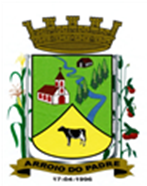 ESTADO DO RIO GRANDE DO SULMUNICÍPIO DE ARROIO DO PADREGABINETE DO PREFEITOLei 2.033, de 22 de abril de 2019.Atribui gratificação ao servidor responsável pela Junta de Serviços Militar.O Prefeito Municipal de Arroio do Padre, Sr. Leonir Aldrighi Baschi, faz saber que a Câmara de Vereadores aprovou e eu sanciono e promulgo a seguinte Lei:Art. 1º A presente lei atribui gratificação ao servidor responsável pela Junta Militar do município de Arroio do Padre. Art. 2º É atribuída, ao servidor designado como responsável pela Junta Militar, gratificação mensal no valor de R$ 200,00 (duzentos reais).Art. 3º A gratificação de que trata o art. 1º será paga enquanto o servidor estiver designado como responsável pela Junta Militar” e nos afastamentos legais.Art. 4º As despesas decorrentes desta Lei serão suportadas por dotações orçamentárias próprias consignadas anualmente ao orçamento municipal vigente.Art. 5º Esta Lei entra em vigor na data de sua publicação. Arroio do Padre, 22 de abril de 2019. ___________________________________Leonir BaschiPrefeito Municipal